TEST 1 - DelphiKomponenty v Delphi jsou:jednotlivé záložky se stavebními prvkyzákladní stavební bloky pro vkládání do formulářepoložky rozvinovacího menusoubory, které se vytvoří při otevření nového projektuKterý z následujících pojmů není atributem komponent:událostmetodavlastnostaplikaceProperties je označení pro:metodyudálostiformulářevlastnostiProgramujeme-li OnClick u tlačítka, jedná se o:vlastnostudálostmetoduvelikostŠířka komponenty Width je:metodavlastnostudálostani jedna z předchozích možnostíA:=StrToInt(Edit1.Text) znamená, že:A je celé čísloA je reálné čísloA je celé nebo reálné čísloA je typu řetězecFunkce FloatToStr provádí:převod reálného čísla na celépřevod celého čísla na reálnéreálného čísla na řetězecřetězce na reálné čísloChcete-li zapsat text do komponenty Edit, vkládáte jej do vlastnosti:captiontextmemonameButton1.Left := Button1.Left + 1 znamená:vytvoří se ještě jedno tlačítko vlevo od původníhotlačítko Button1 se posune o jednu pozici dolevatlačítko Button1 se posune o jednu pozici dopravanestane se nic, protože příkaz je špatně napsaný 5 MOD 3 je:2351,67 Aritmetická rutina pro druhou odmocninu je:ODMODMOCSQRSQRTFunkce ROUND:odřízne desetinnou část číslazaokrouhlí reálné číslo na celézaokrouhlí celé číslo na reálnétaková funkce neexistuje Počet syntaktických chyb v této proceduře je: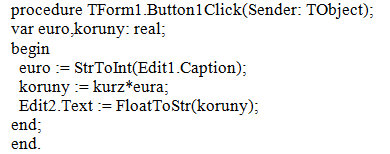 1234Klíčová slova u cyklu se výstupní podmínkou jsou:FOR a  TOREPEAT a UNTILWHILE a DOSprávné odpovědi:b, 2. d, 3. d, 4. b, 5. b, 6.  a, 7. c, 8. b, 9. c, 10. a, 11. d, 12. b, 13. c, 14. c